
Briarwood Elementary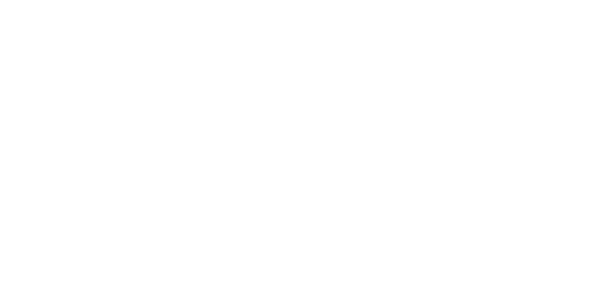 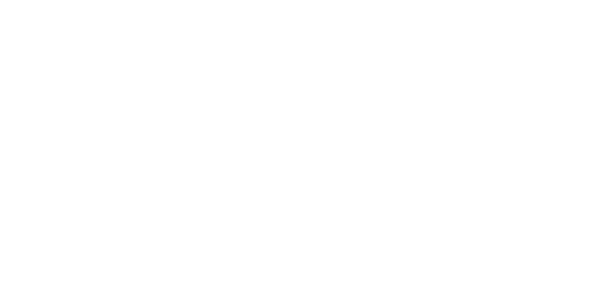 Year AwardedGrants awarded to Briarwood since 20022016-17Dynamic Classroom Library2013-14Intervention Systems for Success2013-14Kindergarten loves leveled books to read!2011-12After School Assistance Program (ASAP)2010-11After School Assistance Program (ASAP)2008-09Keyboard Pianos for Three Elementary Schools2006-07Learning is a Blast: Hands-on Astronomy 2005-06Learning is a Blast-Hands on Astronomy2005-06Raised Relief Globe:  Visual, Kinesthetic, Tactile Learners2004-05Learning is a Blast-Hands on Astronomy2003-04Briarwood Dance Unit2003-04Learning is a Blast-Hands on Astronomy2002-034th Grade Museum of Flight Outreach Program2002-03High Power Microscopy for Elementary Students2002-03Measure Your Fun Math/Probability/Statistics Lab2002-03Orchard Math2001-02Astronomy Program for third and fourth grades2001-02Dice and Number Sense Program2001-02Grade School Science Program2001-02High-Powered Precision Microscopes Program2001-02Science Lab Microscopes ProgramAnnual Districtwide FundingAcademic Support – homework help for students who need supportBooks for the school librariesCultural Bridges- Supporting relationships between families and the ISDFine Arts program support – SecondaryFood support for hungry studentsGreat Careers Conference – High SchoolHighly Capable Funding – ElementaryImpact Scholarships – High SchoolNurses Fund – Assisting students with necessitiesParentWiser – Support to PTSA Council for parent education speaker seriesProfessional Development for TeachersRobotics club support – SecondaryScience Tech Magnet Support – ElementarySTEM Club support – SecondaryStudent Intervention Services – Support for counselors and social/emotional learningTeacher Grants – Available to all district staffTesting Scholarships – High SchoolTools4School – Backpacks filled with school supplies for students in need